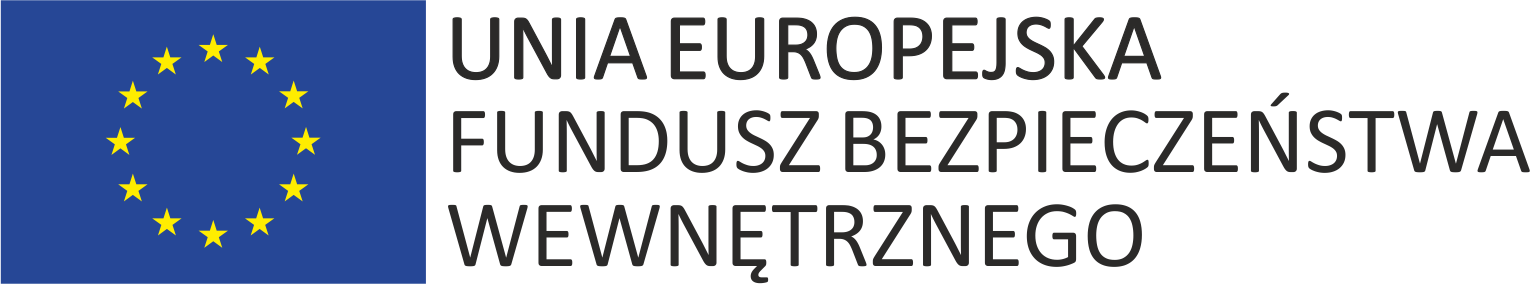 DEKLARACJA WEKSLOWAzawarta w Warszawie dnia ………………..(data), pomiędzy:……………………………………………………………………. (pełna nazwa Beneficjenta) z siedzibą w ……………. i  adresem: ul…………….., ………………., NIP……………, REGON…….., wpisana/ny/ne do ………………. o numerze…………….. ., *reprezentowana/y/e przez:……………………………………… (stanowisko, imię i nazwisko) zgodnie z …………………………………………….. (dokument potwierdzający reprezentację), stanowiącym załącznik do deklaracji wekslowej) legitymującą/ego się dowodem osobistym nr ………  seria …… zamieszkałą/ym  ………………………………………………… (adres zamieszkania)zwanym „wystawcą weksla” aSkarbem Państwa - Centrum Obsługi Projektów Europejskich Ministerstwa Spraw Wewnętrznych i Administracji, ul Puławska 99A, 02-595 Warszawa, pełniącym funkcję Organu Delegowanego reprezentowanym przez Pana Mariusza Kasprzyka – Dyrektora Centrum Obsługi Projektów Europejskich Ministerstwa Spraw Wewnętrznych i Administracji, działającego na podstawie (dokument potwierdzający reprezentację) stanowiącego załącznik do deklaracji wekslowej. 
§1
………………………………… (nazwa Beneficjenta) niniejszym składa do dyspozycji Skarbu Państwa - Centrum Obsługi Projektów Europejskich Ministerstwa Spraw Wewnętrznych i Administracji weksel własny in blanco wraz z niniejszą deklaracją wekslową  na zabezpieczenie należytego wykonania zobowiązań wynikających z Umowy nr …………………………… z  dnia ………………………r. dotyczącej dofinansowania Projektu: …………………………………………………………………………..…………...(tytuł projektu) ze środków Funduszu Bezpieczeństwa Wewnętrznego [oraz budżetu państwa] zawartej pomiędzy ..........................., pełniącym funkcję Organu Odpowiedzialnego,  reprezentowanym przez  .................... i Skarbem Państwa - Centrum Obsługi Projektów Europejskich Ministerstwa Spraw Wewnętrznych i Administracji, pełniącym funkcję Organu Delegowanego reprezentowanym przez  ..............................., a …………………………………                                                                                             (nazwa Beneficjenta) zwana dalej  „Umową”.§2Skarb Państwa - Centrum Obsługi Projektów Europejskich Ministerstwa Spraw Wewnętrznych i Administracji ma prawo wypełnić weksel na sumę równą wysokości przekazanych płatności nie większą niż wartość dofinansowania na realizację Projektu o którym mowa w §1 tj. …………………… PLN (słownie: ………………..), powiększoną o wymagalne odsetki oraz koszty dodatkowych opłat fiskalnych, opatrzyć weksel datą, terminem i miejscem płatności, określić osobę której weksel ma być zapłacony a także może uzupełnić weksel o inne klauzule według swego uznania zawiadamiając ………………………………………  (nazwa Beneficjenta) listem poleconym za zwrotnym potwierdzeniem odbioru pod adres o którym mowa w § 3 niniejszej deklaracji. Zawiadomienie powinno być wysłane w takim terminie, aby można było je otrzymać na 7 dni przed dniem zapłaty. §3……………………………………………… (nazwa Beneficjenta) zobowiązuje się do poinformowania Skarbu Państwa - Centrum Obsługi Projektów Europejskich Ministerstwa Spraw Wewnętrznych i Administracji o każdej zmianie adresu (siedziby). Awizo pod ostatnim znanym adresem: …………………………………………………………………………(nazwa i adres Beneficjenta) będzie uważane za doręczone.§4Weksel zostanie zwrócony lub zniszczony na pisemny wniosek wystawcy weksla po  upływie okresu 6 lat od zatwierdzenia przez Organ Delegowany raportu końcowego z realizacji Projektu  oraz po wypełnieniu wszelkich zobowiązań określonych w Umowie.							……………………………………...................................................			…………………………………….(stempel firmowy Beneficjenta)	(czytelne podpisy osób [pełne imię i nazwisko] reprezentujących wystawcę weksla)………………………………………..	……………………………………………….………………………………………..	……………………………………………….………………………………………..		(podpis dyrektora COPE MSWiA)……………………………………….(stempel firmowy COPE MSWiA)Podpisanie deklaracji  i weksla przez osoby reprezentujące wystawcę weksla nastąpiło w obecności pracownika …………………………………………………………………………………………………………czytelny podpis pracownika COPE MSWiA[pełne imię i nazwisko]*wpisać, jeśli dotyczy